ГОСТ 9557-87 Поддон плоский деревянный размером 800х1200 мм. Технические условия (с Изменением N 1)
ГОСТ 9557-87

Группа Г86     

МЕЖГОСУДАРСТВЕННЫЙ СТАНДАРТ


ПОДДОН ПЛОСКИЙ ДЕРЕВЯННЫЙ РАЗМЕРОМ 800x1200 мм

Технические условия

Flat timber pallet with dimensions 800x1200 mm. Specifications

МКС 53.020.20
ОКП 53 6921Дата введения 1988-01-01ИНФОРМАЦИОННЫЕ ДАННЫЕ1. РАЗРАБОТАН И ВНЕСЕН Министерством путей сообщения.

РАЗРАБОТЧИКИ
М.В.Романенко, канд. техн. наук (руководитель темы); Н.М.Макеева; А.С.Юлина
2. УТВЕРЖДЕН И ВВЕДЕН В ДЕЙСТВИЕ Постановлением Государственного комитета СССР по стандартам от 23.04.87 N 1362

Изменение N 1 принято Межгосударственным Советом по стандартизации, метрологии и сертификации (протокол N 6 от 21.10.94)

За принятие проголосовали:
3. Стандарт соответствует ИСО/Р-445* (ИСО ТК/122) в части типоразмера поддона и требований к древесине
4. ВЗАМЕН ГОСТ 9557-73
5. ССЫЛОЧНЫЕ НОРМАТИВНО-ТЕХНИЧЕСКИЕ ДОКУМЕНТЫ
6. Ограничение срока действия снято Постановлением Госстандарта от 24.08.92 N 1013
7. ИЗДАНИЕ (июль 2003 г.) с Изменением N 1, принятым в феврале 1996 г. (ИУС 4-96)


Настоящий стандарт распространяется на плоский четырехзаходный деревянный поддон типа 2ПО4 размером 800х1200 мм многократного применения (далее - поддон), предназначенный для формирования транспортных пакетов и осуществления механизированных погрузочно-разгрузочных, транспортных и складских операций на железнодорожном, автомобильном и водном транспорте.

(Измененная редакция, Изм. N 1).
1. ОСНОВНЫЕ ПАРАМЕТРЫ, РАЗМЕРЫ И КОНСТРУКЦИЯ1.1. Основные параметры поддона должны быть следующими:1.2. Конструкция и размеры поддона и его деревянных деталей должны соответствовать указанным на черт.1 и в табл.1.

Черт.1. Поддон плоский деревянный размером 800х1200 мм
Поддон плоский деревянный размером 800х1200 мм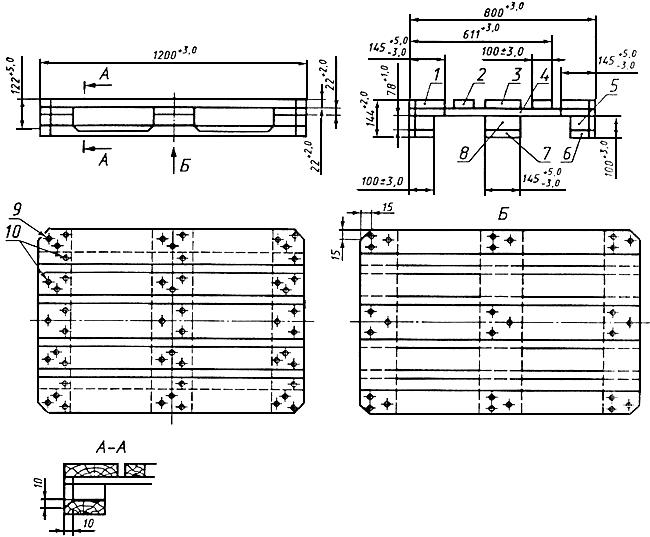 1 - доска настила (крайняя); 2 - доска настила (промежуточная); 3 - доска настила (средняя); 4 - доска поперечная; 5 - малая шашка; 6 - доска основания (крайняя); 7 - доска основания (средняя); 8 - большая шашка; 9 - винтовые гвозди диаметром 4,5 мм и длиной 90 мм; 10 - винтовые гвозди диаметром 3,5 мм и длиной 60 мм
Черт.1

Таблица 1
Размеры, мм
(Измененная редакция, Изм. N 1).
1.3. Предельные отклонения размеров, не указанные на чертеже, не должны быть более ±2 мм.
2. ТЕХНИЧЕСКИЕ ТРЕБОВАНИЯ2.1. Поддоны должны быть изготовлены в соответствии с требованиями настоящего стандарта по рабочим чертежам, утвержденным в установленном порядке.

Конструкция поддона должна соответствовать требованиям ГОСТ 9078 и быть рассчитана на выдерживание без остаточных деформаций рабочих нагрузок, значения и характеристики которых приведены в табл.2.

Таблица 22.2. Деревянные детали поддонов должны быть изготовлены из пиломатериалов хвойных пород (пихты, ели, сосны, лиственницы) и пиломатериалов лиственных пород (ольхи, березы, тополя, дуба, ясеня, бука, вяза, акации, клена, платана, каштана).

Примечания:
1. У хвойных пород и тополя ширина годичных колец, измеренная на 10 кольцах, не должна превышать 7 мм.
2. Изготовление поперечных досок из тополя не допускается.

2.3. Деревянные детали поддонов должны быть без пороков: острого обзола, прорости, гнили, механических повреждений и инородных включений.
2.3.1. Тупой обзол не допускается при применении дуба, в других породах - на поперечных досках, средней доске основания и на наружных кромках крайних досок настила и основания. В остальных случаях тупой обзол допускается на двух кромках каждой детали при условии, что на них отсутствует кора и размер порока в поперечном направлении не превышает 15 мм.
2.3.2. Сучки диаметром до 10 мм не учитывают. Допускаются сросшиеся сучки.

Диаметр одного сучка не должен превышать  ширины доски на поперечных досках и  ширины доски - на остальных досках.

На каждом отрезке доски, соответствующем по длине ширине доски, сумма диаметров всех сучков не должна превышать  ширины доски на поперечных досках и  ширины доски - на остальных досках.
2.1-2.3.2. (Измененная редакция, Изм. N 1).
2.3.3. В шашках допускаются только пластевые трещины усушки. В каждой доске допускается одна глубокая трещина длиной не более ширины доски, если трещина образовалась не при сборке поддона.
2.3.4. Кармашки не допускаются на наружных пластях досок настила и основания, а на остальных поверхностях деталей допускаются длиной не более 50 мм.
2.3.5. Наклон волокон древесины допускается не более 5% на досках и 20% на шашках.

(Измененная редакция, Изм. N 1).
2.3.6. (Исключен, Изм. N 1).
2.3.7. Влажность древесины при приемке поддонов - по ГОСТ 9078. 

(Измененная редакция, Изм. N 1).
2.3.8. Повреждение древесины насекомыми, за исключением древесины тополя, не допускается. В древесине тополя допускается: в каждой шашке одна червоточина диаметром не более 10 мм; в каждой доске две червоточины диаметром не более 10 мм, глубиной не более 5 мм.
2.3.9. Внутренняя заболонь допускается в древесине лиственных пород, если она не более  ширины доски и  толщины доски.

В древесине хвойных и лиственных пород допускаются грибные заболонные окраски, не являющиеся результатом плохих условий сушки или хранения. 

(Измененная редакция, Изм. N 1).
2.3.10. Допускается сердцевина не более чем в трех из девяти шашек поддона.
2.3.11. Отверстия от выпадающих при обработке досок несросшихся гнилых и табачных сучков, превышающих размеры допустимых, должны быть заделаны пробками из древесины той же породы, что и доски, с применением водостойкого клея.
2.4. Доски должны быть цельными.
2.5. Шашки должны быть изготовлены из целого куска древесины или одного куска древесной прессовочной массы по ГОСТ 11368.

Волокна в шашках должны быть расположены вдоль поддона.
2.6. Все поверхности досок и шашек поддона должны быть опиленными, за исключением фасок на продольных кромках досок основания в местах ввода вил. Фаски образуются строганием или фрезерованием.
2.7. Параметр шероховатости поверхностей поддона - по ГОСТ 9078.
2.8. Поддон (см. черт.1) изготовляют соединением продольных досок настила с поперечными досками, последующим соединением настила из верхних продольных и поперечных досок, а также досок основания с шашками. Продольные доски настила соединяют с поперечными досками винтовыми четырехходовыми гвоздями (приложение А) диаметром 3,5 мм и длиной 60 мм при длине навинтованной части не менее 75%. Допускается для соединения досок использовать гвозди К 2,5х60 по ГОСТ 4028.

Гвозди должны быть забиты со стороны продольных досок, концы должны быть подогнуты и полностью утоплены в древесину на нижней стороне поперечных досок поперек волокон. Крайние доски настила с каждой поперечной доской соединяют не менее чем одним гвоздем, промежуточную доску с каждой поперечной доской - не менее чем тремя гвоздями.

Настил из верхних продольных и поперечных досок, а также доски основания соединяют с шашками фосфатированными или оксидированными винтовыми четырехходовыми гвоздями диаметром 4,5 мм и длиной 90 мм при длине навинтованной части не менее 75%. Каждая шашка должна быть соединена как с настилом, так и с досками основания не менее чем тремя гвоздями.

При сборке поддонов крепежные элементы следует устанавливать вертикально на расстоянии не менее 25 мм от торцов и кромок доски. Гвозди следует располагать в шахматном порядке.

Расстояние между гвоздями должно быть не менее  ширины доски.

Головки забитых гвоздей должны быть утоплены в древесину на 1-1,5 мм.

Шашки и доски из твердых пород древесины предварительно надсверливают. Диаметр отверстия должен быть на 1 мм меньше диаметра детали крепления. Глубина отверстия должна составлять 70% длины детали крепления.
2.9. Предельно допустимые отклонения при сборке поддонов - по приложению Б. Не допускаются сколы, сквозные зазоры, несквозные зазоры более 0,5 мм.
2.6-2.9. (Измененная редакция, Изм. N 1).
2.10. Значение наработки на отказ должно быть не менее 300 операций.
2.11. Маркировка поддона - по ГОСТ 9078. На поддонах, поставляемых по железным дорогам Российской Федерации, на крайних левых шашках обеих продольных сторон должен быть выжжен знак RZD.
2.12. Допускается выполнять маркировку тиснением с последующей окраской. Тиснение должно быть глубиной не менее 0,3 мм, краска должна быть от коричневой до черной, водонерастворимой и не теряющей цвета на свету.
2.11, 2.12. (Измененная редакция, Изм. N 1).
3. ПРИЕМКА3.1. Для проверки соответствия серийно изготовляемых поддонов требованиям настоящего стандарта должны проводиться приемо-сдаточные и периодические испытания.

При организации производства опытные образцы поддонов должны проходить предварительные и приемочные испытания, а при внесении изменений в конструкцию, технологию изготовления или замене материалов - типовые. Приемочные и типовые испытания следует проводить не менее чем с двумя образцами. В состав приемочных и типовых испытаний следует включать статические и ударные испытания по ГОСТ 9078, проверку соединений на отрыв и наработку на отказ. Предварительные испытания следует осуществлять в объеме, предусмотренном при приемо-сдаточных испытаниях.
3.2. Число поддонов, подвергаемых приемо-сдаточным испытаниям, зависящее от размера партии, должно соответствовать указанному в табл.3.

Таблица 3
шт.

Партию, превышающую 10000 поддонов, подразделяют на более мелкие партии.

Поддоны отбирают произвольно до начала их испытаний из партии в целом.
3.3. При приемо-сдаточных испытаниях проводят осмотр и измерение поддонов с выявлением и подсчетом отклонений от нормируемых параметров поддона и показателей качества древесины и изготовления поддона.

Отклонения подразделяют на критические, т.е. отрицательно влияющие на безопасность или исключающие возможность использования поддона, основные, т.е. значительно снижающие срок службы поддонов или возможности его использования, и второстепенные, т.е. незначительно влияющие на возможность применения поддона. Перечень параметров и показателей качества древесины и изготовления поддона, несоблюдение которых считается критическим, основным или второстепенным отклонением, приведен в приложении Б.

При осмотре и измерении испытуемых поддонов отклонения каждого вида учитывают отдельно.
3.4. Партию считают выдержавшей приемо-сдаточные испытания, если суммарное число отклонений каждого вида не превышает предельно допустимого числа, приведенного в табл.3. При превышении предельно допустимого числа отклонений хотя бы одного вида всю партию бракуют.

При согласии заказчика партия может быть представлена к повторным приемо-сдаточным испытаниям, если до их начала все дефектные поддоны выбракованы. Выбракованные поддоны после ремонта и устранения дефектов могут быть представлены к приемке в составе новой партии.
3.5. Каждая партия поддонов должна сопровождаться документом по ГОСТ 9078.
3.1-3.5. (Измененная редакция, Изм. N 1).
3.6. Периодическим испытаниям подвергают один раз в год четыре поддона из числа прошедших приемо-сдаточные испытания. При периодических испытаниях проверяют прочность поддонов сбрасыванием их на угол, прочность соединений поддона на отрыв и наработку на отказ.

(Введен дополнительно, Изм. N 1).
4. МЕТОДЫ КОНТРОЛЯ4.1. Контроль размеров, влажности и шероховатости поверхностей поддонов, а также проверка их прочности сбрасыванием на угол - по ГОСТ 9078.
4.2. Прочность соединений поддона на отрыв следует проверять с применением испытательной установки, принципиальная схема которой приведена в приложении В.

Испытанию подвергают по 20 образцов каждого из трех видов соединений. Образцы, схемы которых приведены в приложении Г, следует вырезать из готовых поддонов или изготовлять в виде отдельных узлов на тех же станках и с применением тех же материалов, что в серийных поддонах. Деревянные детали должны быть без сучков, трещин и к моменту испытания иметь влажность не более 22%.

Среднее значение усилия отрыва и 75% всех измеренных усилий должны быть не менее следующих величин в соединениях:

промежуточная доска настила - поперечная доска - 3,0 кН;

доска настила - поперечная доска - шашка - 5,5 кН;

доска основания - шашка - 5,5 кН.
4.3. Наработку на отказ проверяют испытанием поддона с контрольным равномерно распределенным грузом массой 1,25 т путем захвата поддона вилочным электропогрузчиком, подъема на высоту 0,3 м, опускания на горизонтальную площадку и высвобождения вил электропогрузчика. Для повторения цикла испытаний порожний электропогрузчик отъезжает на расстояние 1-1,5 м.

Испытания проводят вводом вил погрузчика по ширине поддона 150 раз с одной стороны и 150 раз - с другой.

Поддон считают выведенным из строя при раскалывании или изломе хотя бы одной доски или расстройстве узлов соединения с отходом одной детали от другой более чем на 2 мм.

Разд.4. (Измененная редакция, Изм. N 1).
5. ТРАНСПОРТИРОВАНИЕ И ХРАНЕНИЕ
Транспортирование и хранение поддонов следует осуществлять в соответствии с ГОСТ 9078.

Разд.5. (Измененная редакция, Изм. N 1).
6. УКАЗАНИЯ ПО ЭКСПЛУАТАЦИИ И ГАРАНТИИ ИЗГОТОВИТЕЛЯ
Указания по эксплуатации поддонов и гарантии изготовителя - по ГОСТ 9078. 

Разд.6. (Измененная редакция, Изм. N 1).

Разд.7. (Исключен, Изм. N 1).

ПРИЛОЖЕНИЕ А (справочное). Гвозди винтовые четырехходовыеПРИЛОЖЕНИЕ А
СправочноеЧерт.2 Гвозди винтовые четырехходовые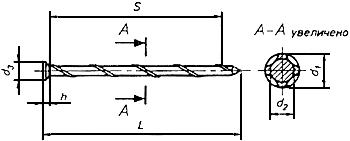 
Черт.2

Размеры, ммПРИЛОЖЕНИЕ Б (обязательное). ПЕРЕЧЕНЬ нормируемых параметров и показателей качества древесины и изготовления поддонов, несоблюдение которых считается при приемо-сдаточных испытаниях отклонениями
ПРИЛОЖЕНИЕ Б
Обязательноеа) критическими
б) основными


в) второстепенными
Примечание. При приемо-сдаточных испытаниях подсчитывается число дефектов (отклонений от указанных допустимых значений параметров), имеющих место в каждом из отобранных для испытаний поддонов (а не число поддонов с отклонениями), затем эти числа дефектов суммируются по каждому виду отклонений (критических, основных, второстепенных) и по табл.3 определяется пригодность партии поддонов к сдаче.

ПРИЛОЖЕНИЕ В (рекомендуемое).Схемы образцов, используемых для проверки прочности соединений поддона на отрывПРИЛОЖЕНИЕ В
РекомендуемоеСхема испытательной установки, предназначенной для проверки прочности соединений поддона на отрывЧерт.3 Схема испытательной установки, предназначенной для проверки прочности соединений поддона на отрыв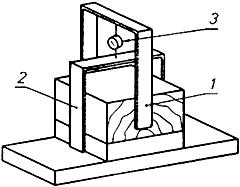 1 - скоба, зажимающая шашку; 2 - скоба, нажимающая на доску; 3 - прибор, измеряющий усилие, направленное на отрыв шашки от доски
Черт.3ПРИЛОЖЕНИЕ Г (обязательное). Схемы образцов, используемых для проверки прочности соединений поддона на отрыв
ПРИЛОЖЕНИЕ Г
Обязательное

ПРИЛОЖЕНИЯ А-Г. (Введены дополнительно, Изм. N 1).



Электронный текст документа
сверен по:
официальное издание
М.: ИПК Издательство стандартов, 2003Наименование государстваНаименование национального органа по стандартизацииАзербайджанская РеспубликаАзгосстандартРеспублика АрменияАрмгосстандартРеспублика БеларусьГосстандарт БеларусиГрузияГрузстандартРеспублика КазахстанГосстандарт Республики КазахстанКыргызская РеспубликаКыргызстандартРеспублика МолдоваМолдовастандартРоссийская ФедерацияГосстандарт РоссииРеспублика УзбекистанУзгосстандартУкраинаГосстандарт УкраиныОбозначение НТД, на который дана ссылкаНомер пункта, приложениеГОСТ 4028-632.8ГОСТ 9078-842.1, 2.3.7, 2.7, 2.11, 3.1, 3.5, 4.1, раздел 5, раздел 6ГОСТ 11368-892.5, приложение Бмасса брутто, кг1000собственная масса, кг, не более40материалоемкость, м0,046Наименование деталиШиринаДлинаТолщинаДоска настила:крайняя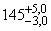 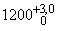 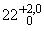 средняяпромежуточная100±3,0Доска основания:крайняясредняяПоперечная доска
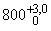 Шашка:малая100±3,0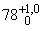 большаяЭксплуатационная операцияХарактер нагрузки на поддонДоля площади настила, занятой грузом, от общей площади настилаМаксимально допустимая масса груза, укладываемого на поддон, кгПример грузаСкладирование, перегрузка, перевозкаСосредоточеннаяМенее 0,3600ЭлектродвигательОт 0,3 до 0,851000Один крупногабаритный ящикСкладирование, перегрузка, перевозкаРавномерно распределеннаяБолее 0,851000Мешки“ 0,851250Нескрепленные ящики“ 0,851350Скрепленные ящики“ 0,851500Твердые монолитные плиты, листыТолько складирование на ровной горизонтальной площадкеРавномерно распределеннаяБолее 0,85От 5000 до 5500Штабелирование пакетов груза в 4 ярусаРазмер партии поддоновРазмер партии поддоновРазмер партии поддоновРазмер партии поддоновЧисло поддонов, подвергаемых приемо-сдаточным
испытаниямПредельно допустимое суммарное число отклонений 
у всех испытуемых поддонов от нормируемых параметров и показателей качестваПредельно допустимое суммарное число отклонений 
у всех испытуемых поддонов от нормируемых параметров и показателей качестваПредельно допустимое суммарное число отклонений 
у всех испытуемых поддонов от нормируемых параметров и показателей качествакритическихосновныхвторостепенныхМенее 150Менее 150Менее 150Менее 15080510От151до280130714“281“5002001021“501“12003201430“1201“32005002144“3201“100008003070Теоретическая масса 1000 шт. гвоздей, кг4,5±0,33,8±0,38±190±490±101,7±0,39,03,5±0,32,8±0,37±160±360±101,2±0,33,25Проверяемые размеры поддона и пороки древесины в поперечных доскахДопустимые значенияНомер пунктаДлина поддона, мм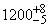 -Ширина поддона, мм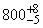 -Толщина поперечной доски, мм1.2Сучки в поперечных доскахНе допускаются2.3.2Обзол на поперечных доскахНе допускается2.3.1Диаметр отдельных сучков в поперечных досках, не болееширины доски 2.3.2Сумма диаметров сучков в поперечных досках на отрезке, равном ширине доски, не более ширины доски2.3.2Проверяемые размеры, пороки древесины и показатели качества изготовления поддонаДопустимые значенияНомер пунктаДлина поддона, мм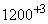 1.2Ширина поддона, мм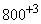 1.2Высота вилочного проема, мм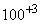 1.2Расстояние от бокового края поддона до средней шашки, мм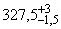 1.2Расстояние от торцового края поддона до средней шашки, мм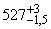 1.2Ширина поперечной доски, мм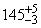 1.2Толщина любой доски, кроме поперечной, мм1.2ГнильНе допускается2.3ПроростьНе допускается2.3Влажность древесины26%2.3.7Сучки на всех досках, кроме поперечныхНе допускаются2.3.2Диаметр отдельных сучков на всех досках, кроме поперечных, не более ширины доски2.3.2Сумма диаметров сучков на отрезке, равном ширине проверяемой доски (кроме поперечной), не более ширины доски2.3.2Трещины в досках, появившиеся в процессе производстваНе допускаются2.3.3Фаски на кромках всех досок основания в местах ввода вил и по углам поддонаИх наличие2.6Поверхность фасокСтроганая или фрезерованная2.6РазмерВ вилочном проеме 10х45°, по углам поддона 15х45°1.2Число забитых гвоздей в соединениях:крайняя доска настила - поперечная доска1промежуточная доска настила - поперечная доска3доска настила - поперечная доска - шашка3доска основания - шашка3Число криво забитых гвоздей02.8Полнота маркировкиОтсутствие одного знака2.11Проверяемые размеры, пороки древесины и показатели качества изготовления поддонаДопустимые значенияНомер пунктаРасстояние от края поддона до промежуточной доски, мм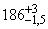 1.2Длина доски настила и основания, мм1.2Длина поперечной доски, мм1.2Ширина доски, мм1.2Ширина доски, мм100±31.2Длина шашки, мм1.2Ширина шашки, мм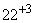 1.2Ширина шашки, мм100 ±31.2Высота шашки, мм781.2Влажность древесиныОт 22% до 26%2.3.7Тупой обзол в поперечном направлении на досках, кроме поперечной, не более, мм152.3.1Диаметр отдельных сучков на всех досках, кроме поперечныхОт  до  ширины доскиСумма диаметров сучков на отрезке, равном ширине проверяемой доски (кроме поперечной)От  до  ширины доскиГлубокая трещина в доске (не при сборке):2.3.3число1длина, не болееШирины доскиИзменение окраскиДопускаются грибные заболонные не в результате сушки или хранения древесины2.3.9Кармашки на наружных пластах досокНе допускаются2.3.4Кармашки на остальных поверхностях длиной, не более, мм502.3.4Наклон волокон:2.3.5в доске5%в шашке20%Червоточины в шашке из тополя:2.3.8число1диаметр, не более, мм10в доске из тополя:число2диаметр, не более, мм10глубина, не более, мм5Червоточины в деталях из всех пород дерева, кроме тополяНе допускаются2.3.8Внутренняя заболонь в досках из древесины лиственных пород, не более ширины
 толщины2.3.9Сердцевина:в шашкахВ трех из девяти2.3.10в доскахНе допускаетсяОбработка досокЦельные2.4Опиленные2.6Обработка и расположение шашекИз одного куска древесины или древесной массы по ГОСТ 11368, волокнами вдоль поддона2.5Расстояние от забитого гвоздя до края доски или шашки, не менее, мм252.8Заглубление головок забитых гвоздей, мм1-1,52.8Вид соединенияСхемы образцовСхемы образцоввырезаемых из поддоновизготовленных отдельноДоска настила - поперечная доска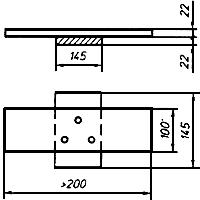 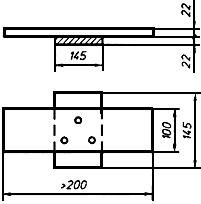 Доска настила - поперечная доска - шашка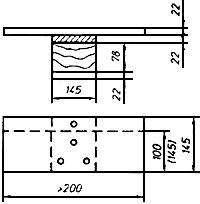 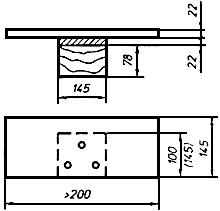 Доска основания - шашка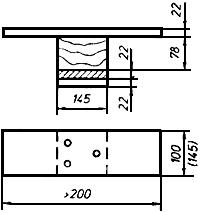 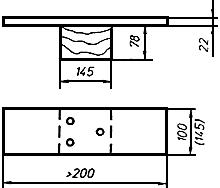 